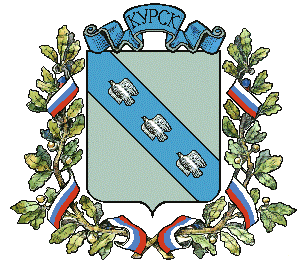 АДМИНИСТРАЦИЯ города КурскаКурской областиПОСТАНОВЛЕНИЕ «14» августа  2020 г.        	           г. Курск                                    №  1492О вопросах формирования, подготовкии использования резерва управленческихкадров города Курска В целях организации и проведения работы по формированию                               и подготовке резерва управленческих кадров города Курска, руководствуясь постановлением Губернатора Курской области от 21 февраля 2019 г. № 64-пг «О вопросах формирования, подготовки и использования резерва управленческих кадров Курской области» ПОСТАНОВЛЯЮ:1.  Утвердить прилагаемый Порядок формирования, подготовки                            и использования резерва управленческих кадров города Курска.	2.   Признать утратившими силу постановления Администрации города Курска:от 18.01.2017 № 105 «О вопросах формирования и подготовки резерва управленческих кадров города Курска»;от 11.12.2017 № 3203 «О внесении изменений в постановление Администрации города Курска от 18.01.2017 № 105»;от 15.03.2019 № 481 ««О внесении изменений в постановление Администрации города Курска от 18.01.2017№ 105»;от 30.03.2020 № 611 «О внесении изменений в постановление Администрации города Курска от 18.01.2017№ 105».3. Управлению информации и печати Администрации города Курска (Комкова Т.В.) обеспечить опубликование настоящего постановления                      в газете «Городские известия».4. Управлению делами Администрации города Курска (Кабан А.Н.) обеспечить размещение настоящего постановления на официальном сайте Администрации города Курска в информационно-телекоммуникационной  сети «Интернет».5. Контроль за исполнением постановления возложить на заместителя главы Администрации города Курска Бастрикову Н.А.6. Постановление вступает в силу со дня его официального опубликования.Глава города Курска	                 В.Н. Карамышев  УТВЕРЖДЕН                                                                          постановлениемАдминистрации города Курска                                                                                         «14» августа 2020 года	       № 1492ПОРЯДОКформирования, подготовки и использования резервауправленческих кадров города Курска 1. Общие положения1.1. Настоящим Порядком определяется механизм формирования, подготовки и использования резерва управленческих кадров города Курска.1.2.  Резерв управленческих кадров города Курска (далее - Резерв) - сформированная в установленном порядке группа граждан Российской Федерации, проживающих на территории Курской области, обладающих необходимыми профессиональными и личностными качествами для назначения на целевые должности муниципальной службы                                           в Администрации города Курска, отраслевых и территориальных органах Администрации города Курска.1.3. Формирование Резерва осуществляется Комиссией                                по формированию и подготовке резерва управленческих кадров города Курска (далее - Комиссия).Заседание Комиссии считается правомочным, если в нем принимает участие более половины ее членов.Решение Комиссии принимается простым большинством голосов присутствующих на заседании членов Комиссии. При равенстве голосов членов Комиссии решающим является мнение ее председателя.1.4.  Резерв формируется с целью повышения качества кадрового состава  Администрации города Курска, отраслевых и территориальных органов Администрации города Курска, а также с целью раскрытия потенциала наиболее перспективных и талантливых руководителей.1.5. Основные задачи Резерва:создание условий для развития кадрового потенциала  в городе Курска               в стратегической перспективе, обеспечение своевременного подбора претендентов на должности, для замещения которых формируется Резерв;осуществление планомерной подготовки и профессионального развития управленческих кадров.1.6. Основные принципы формирования, подготовки и использования Резерва:открытость: возможность участия в процедуре отбора должна быть доступна любому желающему гражданину Российской Федерации, соответствующему требованиям, установленным настоящим Порядком;состязательность: информированность участников о том, что процедура оценки и подбора носит состязательный характер и предусматривает обязательный отсев на всех этапах, включая этап обучения и подготовки победителей;объективность: применение зарекомендовавших себя наилучшим образом методик оценки и применение процедур оценки и отбора;непрерывность:  постоянный мониторинг карьеры и личных достижений победителей в процессе и по окончании прохождения программ обучения;цикличность: проведение мероприятий оценки и отбора кандидатов                   на включение в Резерв (далее - кандидаты) в повторяющемся режиме с целью обеспечения постоянного притока новых профессиональных управленцев;долгосрочность: включение мероприятий оценки и отбора кандидатов                в постоянно действующую систему воспроизводства и обновления профессиональной управленческой элиты.1.7.  Отбор граждан для включения в Резерв осуществляется по целевой группе «Должности муниципальной службы, относящихся  к  высшей группе должностей  муниципальной службы».2. Формирование резерва2.1. Отдел кадров и муниципальной службы комитета внутренней политики и кадров Администрации города Курска готовит номенклатуру должностей, на которые будет формироваться Резерв, обеспечивает методическую и консультативную помощь по формированию Резерва, работе с ним и его эффективному использованию.2.2. Номенклатура должностей для формирования Резерва (далее - Номенклатура) утверждается решением Комиссии.2.3. Формирование Резерва осуществляется из:представителей органов местного самоуправления города Курска Курской области;представителей бизнеса;представителей социальной сферы;представителей общественных организаций;полуфиналистов и победителей Всероссийского управленческого конкурса «Лидеры России» от Курской области;представителей муниципальных унитарных предприятий                                        и муниципальных бюджетных (казенных) учреждений города  Курска;представителей местных отделений политических партий;граждан (самовыдвиженцев).2.4. Организатором конкурсного отбора кандидатов выступает Администрация города  Курска.2.5. Решение о проведении и сроках конкурсного отбора принимается Комиссией и утверждается правовым актом Администрации города  Курска.2.6. Информация о проведении конкурсного отбора публикуется                            в средствах массовой информации и размещается на официальном сайте Администрации города  Курска в информационно-телекоммуникационной сети «Интернет».2.7. Кандидаты могут выдвигаться органами местного самоуправления города Курска, муниципальными унитарными предприятиями                                     и муниципальными бюджетными (казенными) учреждениями города Курска, общественными организациями, учебными заведениями, учреждениями                   и предприятиями города  Курска независимо от организационно-правовой формы, а также в порядке самовыдвижения.2.8. Самовыдвиженцы в обязательном порядке представляют письменную рекомендацию лица, занимающего вышестоящую руководящую должность, позволяющую дать качественную оценку уровню личных профессиональных компетенций и опыта.2.9. К гражданам, являющимся кандидатами на включение в Резерв, предъявляются следующие требования:гражданство Российской Федерации;проживание на территории Курской области;возраст от 25 до 50 лет;наличие высшего образования;опыт профессиональной и управленческой деятельности;отсутствие неснятой или непогашенной судимости;владение государственным языком Российской Федерации.2.10. К гражданам, являющимся кандидатами на включение в Резерв, предъявляются следующие квалификационные требования:высшее образование     не ниже уровня специалитета, магистратуры,                      не менее четырех лет стажа муниципальной службы или стажа работы по специальности, направлению подготовки.2.11. Для участия в конкурсном отборе кандидатами предъявляются следующие документы:личное заявление;собственноручно заполненная и подписанная анкета установленной формы;копия паспорта или заменяющего его документа (соответствующий документ предъявляется лично по прибытии на конкурс);документы, подтверждающие необходимое профессиональное образование;копии документов о дополнительном профессиональном образовании,                 о присвоении ученой степени, ученого звания (по желанию гражданина);копия трудовой книжки или иные документы, подтверждающие трудовую (служебную) деятельность гражданина;рекомендации с места работы и краткое резюме, характеризующее кандидата, с указанием наиболее значимых рабочих (служебных) достижений;согласие на обработку в установленном порядке персональных данных;копия документа об изменении фамилии, имени, отчества (в случае, если они менялись после получения диплома об образовании).2.12. Конкурсный отбор кандидатов осуществляется в два этапа - заочный этап и очный этап (тестирование и индивидуальное собеседование).2.13. Конкурсный отбор на заочном этапе осуществляется рабочей группой, созданной в Администрации города Курска.Документы кандидатов для участия в конкурсном отборе представляются в рабочую группу.Прием документов от кандидатов осуществляется в течение                              21 календарного дня с даты публикации в газете «Городские известия»                           и размещения на официальном сайте Администрации города  Курска                             в информационно-телекоммуникационной сети «Интернет» объявления                об их приеме.Рабочая группа на основе анализа представленных документов проводит отбор среди кандидатов на соответствие предъявляемым требованиям.В случае выявления несоответствия перечня представленных документов, содержащихся в них сведений, отсутствие необходимого образования или требуемого стажа работы, соответствующие кандидаты                    к очному этапу конкурсного отбора не допускаются.Документы, представленные позже установленного срока, рабочей группой не рассматриваются.Кандидаты,  не прошедшие заочный этап конкурсного отбора, в течение семи календарных дней со дня окончания срока приема документов информируются в письменной форме рабочей группой (за подписью руководителя рабочей группы) о недопущении к очному этапу конкурсного отбора.2.14. Списки кандидатов, допущенных к очному этапу конкурсного отбора, а также их документы в течение 14 календарных дней со дня окончания срока приема документов представляются рабочей группой                                в отдел  кадров и муниципальной службы комитета внутренней политики                      и кадров Администрации города  Курска для обеспечения их обработки и для дальнейшей работы.2.15. Кандидаты, допущенные к очному этапу конкурсного отбора, информируются организаторами конкурсного отбора о сроках его проведения путем направления им извещений. Направление извещения может осуществляться в электронной форме.2.16.  Комиссия проводит конкурсные испытания и оценку кандидатов                    в течение 14 календарных дней со дня допуска кандидатов к очному этапу конкурсного отбора.2.17. Очный этап отбора представляет собой конкурсные испытания кандидатов, которые предусматривают оценку уровня профессиональной компетентности; оценку уровня владения информационными технологиями; оценку уровня владения государственным языком на основе заданий (тестов) и индивидуальное собеседование. Процедуры проведения конкурсных испытаний и типовые задания (тесты) разрабатываются организаторами конкурсного отбора                                  и утверждаются решением Комиссии.2.18. По результатам конкурсных испытаний в течение  5 календарных дней Комиссия формируют сводный список кандидатов, прошедших конкурсный отбор и принимает следующие решения:рекомендовать к включению в Резерв кандидата (ов);отказать кандидату (ам) в рекомендации о включении в Резерв.2.19. Результаты конкурсного отбора кандидатов оформляются протоколами заседаний Комиссии и в течение 5 календарных дней со дня                ее заседания подписывается председателем, заместителем председателя, секретарем и членами Комиссии, присутствовавшими на заседании.2.20. Предложения Комиссии по персональному составу претендентов            на включение в Резерв оформляются правовым актом Администрации города  Курска.2.21. Расходы, связанные с участием в конкурсе (проезд к месту проведения конкурса, проживание, пользование услугами средств связи                 и др.), осуществляются кандидатом, изъявившим желание участвовать                        в конкурсе, за счет собственных средств.2.22. Документы, поданные кандидатами, не возвращаются.Документы граждан, которым отказано в дальнейшем участии                            в конкурсном отборе либо в отношении которых Комиссией принято решение об отказе во включении в Резерв, хранятся в отделе кадров                 и муниципальной службы комитета внутренней политики и кадров Администрации города  Курска в течение трех лет с даты принятия соответствующих решений. После истечения указанного срока документы подлежат уничтожению.2.23. Кандидатам, участвовавшим в конкурсном отборе, сообщается                     о результатах конкурса в письменной форме в течение 14 календарных дней со дня вступления в силу правового акта Администрации города  Курска                    о включении в Резерв.2.24. Информация о результатах конкурса размещается на официальном сайте Администрации города  Курска в информационно-телекоммуникационной сети «Интернет» в течение 14 календарных дней                со дня подведения итогов.2.25. Срок пребывания в Резерве не должен превышать 3 года.3. Использование резерва3.1. Основными способами использования Резерва являются:назначение граждан, включенных в Резерв, на вакантные должности,                 в том числе перемещения между должностями для оптимального распределения кадровых ресурсов в системе местного самоуправления;реализация с привлечением граждан, включенных в Резерв, наиболее значимых проектов и мероприятий, направленных на решение тех или иных задач, связанных с социально-экономическим развитием города  Курска;привлечение граждан, включенных в Резерв, с учетом                                          их профессиональных компетенций к работе комиссий, экспертных советов, рабочих групп и иных коллегиальных совещательных органов при Администрации города Курска, отраслевых и территориальных органах Администрации города Курска;привлечение граждан, включенных в Резерв, для подготовки резервов управленческих кадров иных уровней, а также для участия в реализации иных кадровых программ, проектов и мероприятий.3.2. Включение кандидата в Резерв не является основанием для обязательного назначения на должность. Возможность замещения вакантной должности гражданином, включенным в Резерв, определяется уполномоченным руководителем на основе оценки результатов текущей деятельности и профессиональных достижений гражданина, включенного                   в Резерв.3.3. Назначение гражданина, включенного в Резерв, на вакантную должность, для замещения которой он включен в Резерв, осуществляется                   с его согласия по решению работодателя (представителя нанимателя).3.4. Гражданин, включенный в Резерв, с его согласия, по решению представителя нанимателя (работодателя) назначается на должность, относящуюся к равнозначной по отношению к той, на которую он включен                 в Резерв в случае его соответствия квалификационным требованиям к этой должности.4. Продление срока пребывания в резерве4.1. Продление пребывания в Резерве осуществляется однократно                      на срок, определяемый Комиссией, но не более чем на 3 года.Основанием для рассмотрения данного вопроса является наличие мотивированных предложений, подтвержденных соответствующим отзывом, от лица, рекомендовавшего кандидата, или членов Комиссии с учетом анализа результатов профессиональной деятельности и профессионального развития гражданина, включенного в Резерв, его личностно-мотивационных особенностей, потенциала профессионального и карьерного роста.Сбор и обобщение соответствующих предложений осуществляются отделом кадров и муниципальной службы комитета внутренней политики                и кадров Администрации города  Курска не позднее чем за месяц                             до окончания срока пребывания гражданина в Резерве.4.2. Предложения Комиссии по персональному составу претендентов                на продление пребывания в Резерве оформляются правовым актом Администрации города Курска.5. Исключение из резерва5.1. Исключение из Резерва осуществляется по следующим основаниям:назначение гражданина на должность из Номенклатуры, на замещение которой он находился в Резерве;назначение гражданина на равнозначную или вышестоящую должность по отношению к той, на которую он включен в Резерв;повторный отказ гражданина от предложения по замещению вакантной должности, на замещение которой он включен в Резерв;исключение должности из Номенклатуры;сокращение предполагаемой к замещению должности, ликвидация отраслевого и территориального органа города Курска на замещение должности в котором претендует гражданин;увольнение гражданина, включенного в Резерв, в связи с утратой доверия или привлечением к дисциплинарной ответственности                                   за совершение коррупционных правонарушений;невыполнение индивидуального плана развития гражданина, включенного в Резерв;отказ от участия в профессиональной подготовке, переподготовке, повышении квалификации, стажировке, семинарах, тренингах;по состоянию здоровья в соответствии с медицинским заключением                  или в связи со смертью гражданина, включенного в Резерв;наступление и (или) обнаружение обстоятельств, делающих пребывание в Резерве, назначение из Резерва невозможным (потеря гражданства, признание недееспособным, вступление в законную силу обвинительного приговора суда по уголовному делу и т.п.);личное заявление об исключении из Резерва;переезд на постоянное место жительства за пределы Курской области;истечение срока пребывания в Резерве - 3 года.5.2. Исключение из Резерва в связи с истечением предельного срока нахождения в нем осуществляется в случае, если Комиссией не принято решение о продлении пребывания в Резерве, или по истечении                       срока продления пребывания в Резерве.5.3. Предложения Комиссии по персональному составу претендентов                 на исключение из Резерва оформляются правовым актом Администрации города Курска.5.4. Решением Комиссии гражданин, исключенный из Резерва, повторно включается в Резерв в следующих случаях:исключение в связи с назначением из Резерва на вышестоящую должность, при этом повторное включение в Резерв осуществляется не ранее чем через 1 год в случае успешного исполнения обязанностей на новом месте работы, подтвержденного представлением непосредственного руководителя;исключение в связи с достижением предельного срока пребывания                      в Резерве в категории "временно неработающего". Повторное включение                   в Резерв осуществляется не ранее чем через 1 год после трудоустройства,                  в случае успешного исполнения обязанностей на новом месте работы, подтвержденного представлением непосредственного руководителя.5.5. Документы граждан, исключенных из Резерва, хранятся в отделе кадров и муниципальной службы комитета внутренней политики и кадров Администрации города  Курска в течение одного года с даты исключения                   из Резерва. После истечения указанного срока документы подлежат уничтожению.6. Совершенствование системы резерва6.1. Отдел кадров и муниципальной службы комитета внутренней политики и кадров Администрации города  Курска в рамках совершенствования системы Резерва проводит следующие мероприятия:в установленном порядке подготавливает проекты решений Комиссии, оформляет протоколы заседаний, организует мероприятия с участием граждан, включенных в Резерв, готовит предложения и информационно-аналитические, статистические, оперативные отчеты по вопросам формирования, организации работы с Резервом;осуществляет взаимодействие с Комитетом государственной службы                     и кадров Администрации Курской области в рамках Соглашения                                  о проведении единой кадровой политики на территории Курской области               по вопросам формирования, подготовки и использования Резерва;проводит мониторинг формирования и использования Резерва;разрабатывает и утверждает индивидуальные планы развития граждан, включенных в Резерв;проводит мониторинг реализации индивидуальных планов развития.